DSC Change Completion Report (CCR)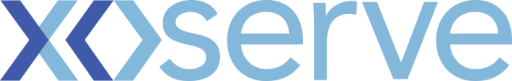 Please send completed form to: box.xoserve.portfoliooffice@xoserve.comDocument Version HistoryTemplate Version HistoryChange TitleBirst Delivery – Data DiscoveryChange reference number (XRN)4806Xoserve Project Manager  Kully SianEmail addresskully.sian@xoserve.comContact numberTarget Change Management Committee date12/06/19Date of Solution Implementation07/05/19Section 1: Overview of Change DeliverySection 1: Overview of Change DeliveryThe change has been delivered as per scope and within the timelines.  The first report went live on the 7th May 19.  A period of hypercare post go live was considered as a post implementation phase.No system modifications have been made and only regular reporting is being made available through BIRST.  Please provide details of any changes made to the service charges (RTB Costs). Make a comparison with section 4 of the BER, and populate the following table: N/APlease provide details of any outstanding actions involving external parties to be completed following implementation (eg: outstanding defects) The change has been delivered as per scope and within the timelines.  The first report went live on the 7th May 19.  A period of hypercare post go live was considered as a post implementation phase.No system modifications have been made and only regular reporting is being made available through BIRST.  Please provide details of any changes made to the service charges (RTB Costs). Make a comparison with section 4 of the BER, and populate the following table: N/APlease provide details of any outstanding actions involving external parties to be completed following implementation (eg: outstanding defects) Section 2: Confirmed Funding ArrangementsSection 2: Confirmed Funding ArrangementsPlease include any reasons for variation from Business Evaluation Report share of cost:Please include any reasons for variation from Business Evaluation Report share of cost:Section 3: Provide a summary of any agreed scope changesSection 3: Provide a summary of any agreed scope changesNo changes or scope changes were made during the project. Everything was agreed through the appropriate meetings. No changes or scope changes were made during the project. Everything was agreed through the appropriate meetings. Section 4: Detail any changes to the Xoserve Service DescriptionSection 4: Detail any changes to the Xoserve Service DescriptionNo Changes in service descriptions – accepted at Change management committee.  No Changes in service descriptions – accepted at Change management committee.  Section 5: Provide details of any revisions to the text of the UK Link ManualSection 5: Provide details of any revisions to the text of the UK Link ManualN/A N/A Section 6: Lessons LearntSection 6: Lessons Learnt- Formal Lessons learnt workshops conducted and all output and recommendations have been recorded in line with the governance tables.- Early involvement of operational team to understand any potential impact and UAT. - Formal Lessons learnt workshops conducted and all output and recommendations have been recorded in line with the governance tables.- Early involvement of operational team to understand any potential impact and UAT. VersionStatusDateAuthor(s)Summary of ChangesVersionStatusDateAuthor(s)Summary of Changes2.0Approved17/07/18Rebecca PerkinsTemplate approved at ChMC on 11th July3.0Approved19/12/18Heather SpensleyMoved onto Xoserve’s new Word template in line with new branding